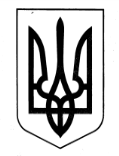 ЛИБОХОРСЬКА ГІМНАЗІЯ(ЗАКЛАД ЗАГАЛЬНОЇ СЕРЕДНЬОЇ ОСВІТИ – ЗАКЛАД ДОШКІЛЬНОЇ ОСВІТИ)БОРИНСЬКОЇ СЕЛИЩНОЇ РАДИ САМБІРСЬКОГО РАЙОНУЛЬВІВСЬКОЇ ОБЛАСТІЄДРПОУ 2648486382 555, вул. Центральна, 495А село Либохора Самбірський район  Львівська область,e-mail:  lybochorska.zosh@gmail.com, сайт: https://lybochorska-zosh.e-schools.infoНАКАЗ12.01.2022                                                     с.Либохора                                            №8Про конкурсний відбір підручників для 9 класу на 2022/2023 н.р.Відповідно до листа МОН України від 16.12.2021 року №1/22048-2, листа Міністерства освіти і науки України від 16.12.2021 № 21-2797/0/1-21 «Щодо забезпечення виконання наказів МОН від 30 вересня 2021 року № 1049 (із змінами) та від 10 грудня 2021 року № 1341» та на виконання ухвали педради від 10.01.2022 року,НАКАЗУЮ:Затвердити список навчальних підручників для 9 класу згідно вибору вчителів-предметників, а саме:«Основи правознавства» підручник для 9 класу закладів загальної середньої освіти Авт.: 1. Святокум О.Є. (основний).Альтернативні:1. Андрусишин Б.І., Берендеєв С.О.2. Філіпенко Т.М., Сутковий В.Л.3. Наровлянський О.Д.4. Васильків І.Д., Кравчук В.М.5. Ремех Т.О., Пометун О.І._______________________________________________________________________________«Алгебра» підручник для 9 класу закладів загальної середньої освітиАвт.: 1. Істер О.С. (основний).Альтернативні:1.Прокопенко Н.С., Захарійченко Ю.А. …2.Бевз Г.П., Бевз В.Г.3.Мерзляк А.Г., Полонський В.Б.4.Тарасенкова  Н.А., Богатирьова І.М. ….________________________________________________________________________________«Англійська мова (9 рік навчання)» підручник для 9 класу закладів загальної середньої освітиАвт.: 1. Карп’юк О.Д. (основний).Альтеративні:1. НесвітА.М.2. Буренко В.М.________________________________________________________________________________ «Біологія» підручник для 9 класу закладів загальної середньої освітиАвт.: 1. Задорожний К.М. (основний).Альтернативні:1. Андерсон О.А., Вихренко М.А. …2. Остапенко Л.І., Балан П.Г., ….3. Соболь В.І._______________________________________________________________________________«Географія» підручник для 9 класу закладів загальної середньої освітиАвт.: 1. Пастушко В.Ю., Уварова Г.Ш., … (основний).Альтернативні:1. Довгань Г.Д., Стадник О.Г.2. Гільберг Т.Г., Савчук І.Г., ….3. Бойко В.М., Дітчук І.Л., …4. Кобернік С.Г., Коваленко Р.Р.________________________________________________________________________________«Геометрія» підручник для 9 класу закладів загальної середньої освітиАвт.: 1. Істер О.С. (основний).Альтернативні:Мерзляк А.Г., Полонський В.Б., ….Бевз Г.П., Бевз В.Г.. …Єршова А.П., Голобородько В.В. …Бурда М.І., Тарасенкова Н.А.________________________________________________________________________________«Зарубіжна література» підручник для 9 класу закладів загальної середньої освітиАвт.: 1. Ніколаєнко О.М., Зуєнко М.О., …. (основний).Альтернативні: Волощук Є.В., Звиняцьковський В.Я., …Ковбасенко Ю.І., Ковбасенко Л.В.Ісаєва О.О., Клименко Ж.В., …Кадоб’янська Н.М., Удовиченко Л.М.Мілянська Н.Р._______________________________________________________________________________«Мистецтво»  підручник для 9 класу закладів загальної середньої освітиАвт.: 1. Масол Л.М. (основний).Альтернативні:Гайдамака О.В.________________________________________________________________________________«Основи здоров’я» підручник для 9 класу закладів загальної середньої освітиАвт.: 1. Бех І.Д., Воронцова Т.В., …. (основний).Альтернативні:Гущина Н.І., Василенко С.В., …Бойченко Т.Є., Василашко І.П., …Тагліна О.В.Поліщук Н.М.________________________________________________________________________________«Українська література» підручник для 9 класу закладів загальної середньої освітиАвт.: 1. Авраменко О.М. (основний).Альтернативні:Коваленко Л.Т., Бернадська Н.І.Борзенко О.І., Лобусова О.В.Слоньовська О.В., Мафтин Н.В., …_______________________________________________________________________________«Українська мова» підручник для 9 класу закладів загальної середньої освітиАвт.: 1. Авраменко О.М. (основний).Альтернативні:Глазова О.П.Заболотний В.В., Заболотний О.В._______________________________________________________________________________«Фізика» підручник для 9 класу закладів загальної середньої освітиАвт.: 1. Бар’яхтяр В.Г., Довгий С.В., … (основний).Альтернативні:Сиротюк В.Д.Засєкіна Т.М.,Засєкін Д.О.________________________________________________________________________________«Хімія» підручник для 9 класу закладів загальної середньої освітиАвт.: 1. Григорович О.В. (основний).Альтернативні:Попель П.П., Крикля Л.С.Савчин М.М.Ященко О.Г.Директору школи Бринчаку В.М. замовити підручники для 9 класу через програму «Курс Школа».Бібліотекару гімназії подати у відділ освіти паперовий варіант замовлення.Контроль за виконанням наказу залишаю за собою.Директор _________________В.М.БринчакЗ наказом ознайомлені_____________ Р.В.Бринчак		_____________________ С.М.Леньо		_____________________ М.Пл.Сиплива		_____________________ М.В.Павліш		_____________________ С.В.Комарницький		_____________________ М.І.Гакавчин		_____________________ Г.Д.Комарницька		_____________________ М.Пл.Сиплива		_____________________ М.Г.Щур	  	_____________________ М.Д.Комарницька «Історія України» підручник для 9 класу закладів загальної середньої освітиАвт.: 1. Гісем О.В., Гісем О.О., Мартинюк О.О. (основний). Альтернативні:1.Власов В.С., Панарін О.Є., Топольницька Ю.А. «Історія України» підручник для 9 класу закладів загальної середньої освітиАвт.: 1. Гісем О.В., Гісем О.О., Мартинюк О.О. (основний). Альтернативні:1.Власов В.С., Панарін О.Є., Топольницька Ю.А.«Всесвітня історія» підручник для 9 класу закладів загальної середньої освітиАвт.: 1. Сорочинська Н.М. (основний).Альтернативні:1.Гісем О.В., Мартинюк О.В. 2.Ладиченко Т.В., Осмоловський С.О.3.Полянський П.Б.4.Васильків І.Д., Островчський В.В. …5.Щупак І.Я., Бурлака О.В., …«Всесвітня історія» підручник для 9 класу закладів загальної середньої освітиАвт.: 1. Сорочинська Н.М. (основний).Альтернативні:1.Гісем О.В., Мартинюк О.В. 2.Ладиченко Т.В., Осмоловський С.О.3.Полянський П.Б.4.Васильків І.Д., Островчський В.В. …5.Щупак І.Я., Бурлака О.В., …«Інформатика» підручник для 9 класу закладів загальної середньої освітиАвт.: 1. Ривкінд Й.Я., Лисенко Т.І., … (основний).Альтернативні:1. Коршунова  О.В., Завадський І.О., …2. Казанцева О.П., Стеценко І.В.3. Бондаренко О.О., Ластовецький В.В.4. Морзе Н.В., Барна О.В.«Інформатика» підручник для 9 класу закладів загальної середньої освітиАвт.: 1. Ривкінд Й.Я., Лисенко Т.І., … (основний).Альтернативні:1. Коршунова  О.В., Завадський І.О., …2. Казанцева О.П., Стеценко І.В.3. Бондаренко О.О., Ластовецький В.В.4. Морзе Н.В., Барна О.В.